Publicado en   el 05/12/2014 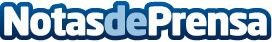 MAPFRE WARRANTY alcanza un acuerdo con MetLife en RusiaFecha: 4/12/2014 MAPFRE WARRANTY alcanza un acuerdo con MetLife en Rusia Datos de contacto:Nota de prensa publicada en: https://www.notasdeprensa.es/mapfre-warranty-alcanza-un-acuerdo-con-metlife Categorias: Seguros http://www.notasdeprensa.es